Минимальная стоимость банкета 1700 ₽/чел. При проведении мероприятия в воскресенье-четверг, скидка 10%. 
При заказе свадебного мероприятия, Гостинично-ресторанный комплекс “Олимп” предоставляет в подарок номер категории ПОЛУЛЮКС. В подарочный пакет входит Завтрак! 
Пусть Ваше торжество будет незабываемым, а первое утро - добрым! 
Наши преимущества1) Фуршетный стол для гостей + закуски в подарок 
2) Предоставление профессионального музыкального оборудования (колонки, компьютер, микшер) так же предоставляется светомузыка и дым-машина. 
3) Шикарная тортовница в подарок 
4) Оформление зала для свадьбы (кроме оформления стола молодоженов) 
5) Дополнительная плата за обслуживание не взимается 
6) Отсутствие пробкового сбора По всем интересующим Вас вопросам обращайтесь по телефону 45-75-35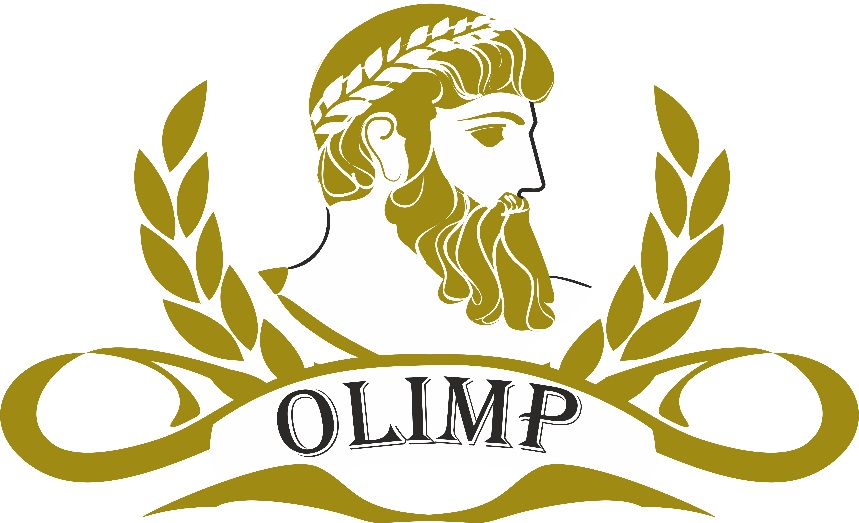 №НаименованиеГраммовкаЦена1Ассорти из мясной гастрономии15/15/15гр.702Сельдь с картофелем35/30/10гр.703Овощная нарезка75гр.604Сырное плато40/30гр.1155Рулет из лаваша «Санторини»50гр.506Рулет из лаваша с морковкой по-корейски50гр.507Мясное ассорти собственного производства50гр1258Тиропита (пирог из слоенного теста с начинкой из сыра)100гр1109Омлетный рулет с зеленью50гр.5510Омлетный рулет с семгой и овощами70гр.8511Блинные рулеты с грибами50гр.6512Корзинки из шампиньонов с мясной начинкой50гр7513Тарталетки с сырным муссом и креветкой40гр.9514Ассорти из домашних солений70гр.10515Тарталетки с курицей, репчатым луком и грибами1 шт.8016Рулетики из ветчины с сыром и чесноком50гр.6517Судак фаршированный с овощами50гр.11518Жареный цыпленок с чесночным соусом70 гр.9519Блинные мешочки  (фаршированные) 60гр.7020Канапе с  сыром, орехом и виноградом50 гр.7521Рыбная нарезка (кальмар х/к, семга с/с, масленая рыба х/к, горбуша х/к)40гр.14522Рыбная нарезка (семга с/с и масляная рыба х/к)35гр.12523Тилапия под сырной шапкой80гр.8524Баклажаны с помидором и чесноком60гр.7525Куриные рулетики под сыром60гр.9526Лодочка из перца фаршированная сыром  50гр.10527Фруктовая нарезка100гр.7528Хлеб собств. производства2 булочки20Салаты1Салат Ту Сэф  (салат с курицей, беконом, овощами и соусом)215 гр.2702Салат Цезарь195 гр. 2853Салат с говядиной и грибами 220 гр.3454салат из говяжьего языка220 гр.3705Салат Морское Сияние240 гр.3156Салат с тунцом и яйцом пашот240 гр.2757Салат из копченой курицы300 гр.2858Спитики салата ( салат из тонко нарезанными овощами и говядиной)280 гр.255Горячее блюдо1Сувлаки котобэйкон с картошкой фри и фирменным соусом (куриный шашлык в беконе)250/125/50 гр.3852Медальоны из говядины с картофелем по-деревенски и овощами гриль215/220/55 гр.6853Стейк из свинины с картофелем по-деревенски 210/150/50 гр.3854Куриное филе в креветочном соусе210/125 гр.3955Свинина с запеченными овощами210/125 гр.3656Куриное филе с запеченными овощами210/125 гр.3507Кармашек из свинины310/1004208Королевское ассорти (мясное ассорти из 4-х видов мяса)400гр4309Шашлык на шпажках из свинины с картофелем по деревенски и соусом BBQ210/125/50 гр38510Треска с рисом275 гр.43511Стейк семги под сыром260 гр.64512Филе судака  с рисом и овощами385 гр.545Напитки1Морс из смородины собственного производства 0,5 л852Вода газ./ без газ.0.5 л55